The Quail Run Elementary School Birthday Book Program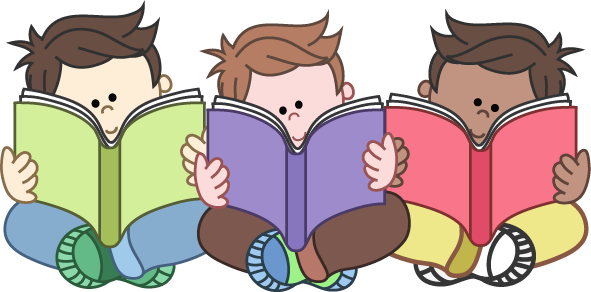 Dear Parents,The Quail Run Birthday Book Program is a special way for your children to share their birthday or other special event with other students and teachers at Quail Run Elementary School. If you would like to donate a book in your child’s name, please fill in the form below and return it with a $25.00 check (made payable to Quail Run) to your child’s classroom teacher.As you can see from the form below, you are welcome to make age appropriate suggestions for those books that will be purchased in your child’s name.  If there is a subject or a particular book that your child enjoys, please write it down!  On or near their birthday or other special day, our librarian will present the book to your child and their classmates during their scheduled library time.  Summer birthdays and birthdays that have past will be celebrated as soon as books arrive.   A commemorative placard is placed in the front interior of all books, highlighting the fact that this book was purchased in honor of your child.   Your child will then be allowed to borrow the book from the library in order to share it with the family. Once the book is returned it will be displayed in the library as an additional thank you and to familiarize students and teachers with these new titles. The books purchased through the Quail Run Birthday Book Program become a permanent part of our school’s library and a lasting record of your childrens’ years at Quail Run Elementary School.  Future generations will enjoy them for years to come.    You do not need to wait until your child’s birthday to sign up. Please send in as soon as possible so that books can be ordered.--------------------------------------------------------------------------------------------------------------------------The Quail Run Birthday Book Club Child’s Name:  ____________________________________________________________Date of Event: ___________________________________________________________Homeroom Teacher:  _________________________________ Grade:  ______________Email address (in case we need to contact you) _________________________________Favorite type or title of book (special requests will be accommodated if possible):  ________________________________________________________________________Please make your check payable to Quail Run Elementary School.